                    Руководителю (по списку)ПРИГЛАШЕНИЕНА УЧАСТИЕ В ПРОЦЕДУРЕ ПЕРЕГОВОРОВ                        СУ-243 ОАО «Гомельский ДСК» приглашает принять участие в переговорах на поставку  детского игрового оборудования для комплектации строительного объекта: «Многоквартирный жилой дом в квартале улиц Чкалова-Гомельская г.Гомель»Вид процедуры закупки и обоснование выбора процедуры закупки.Переговоры. Нормативная основа: постановление Совета Министров РБ от 31.01.2014 № 88.Перечень и объем закупаемой продукции:3. Способ проведения процедуры закупки: процедура переговоров будет проводиться без предварительного квалификационного отбора и без проведения процедуры снижения цены заказа.4. Стоимость закупки: 29 422 бел.руб.5. Срок выполнения заказа:  27.08.2021г.6. Условия оплаты: отсрочка платежа в течение 30 календарных дней с момента поставки каждой партии (возможна предоплата не более 50%)7. Условия поставки: доставка и сборка силами и за счет Поставщика (без монтажа), возможен вариант на условиях самовывоза (рассматривается с понижающим коэффициентом и с учетом транспортных затрат)8. Источник финансирования объекта: бюджетные средства.9. Более подробные условия проведения переговоров прописаны в документации для переговоров (порядок проведения переговоров). Документация на переговоры предоставляется бесплатно по письменной заявке Участника.10. Дата и время начала подачи предложений для переговоров: с 14:50 04.08.2021г. до 14:50 09.08.2021г. по адресу: 246012 ул. Лазурная, . Гомель, каб. 415, 416 в запечатанном конверте либо нарочным. На конверте должна быть надпись: ПРЕДЛОЖЕНИЕ на поставку материалов для (указать объект), НЕ ВСКРЫВАТЬ до (указать время и дату вскрытия конвертов указанную в приглашении на переговоры).  Участник обязан на процедуру переговоров представить коммерческое предложение, оформленное в порядке, предусмотренном для подачи предложений для переговоров (документации для переговоров) в соответствие с предлагаемой формой.11. Дата и время проведения процедуры рассмотрения предложений для переговоров: в 15:00 09.08.2021г. по адресу: ул. Лазурная, . Гомель, каб. 41712. Дата и время проведения переговоров и подведения их итогов: ориентировочно в 15:00 09.08.2021г. 13. Контактное ответственное лицо по проведению переговоров: Коновалов Олег Иванович, тел./факс 8(0232) 50-26-19, тел.моб. 8(029)339-36-47. Претенденты могут получить разъяснения до момента подачи  предложений для переговоров на процедуру закупки.14. Критерии, указанные в документации для переговоров, в соответствии с которыми определяется победитель переговоров: цена предложения с учетом сроков осуществления платежей, сроков и условий поставки и транспортных затрат СУ-243 ОАО «Гомельский ДСК» до места поставки товара.15. Конкурная комиссия на любом этапе осуществления закупки, предшествующем подписанию договора, оставляет за собой право потребовать от участника документальные доказательства, подтверждающие экономические, финансовые и производственно-технические возможности претендента. 16. Требования к организациям и физическим лицам, включая индивидуальных предпринимателей, которые могут быть участниками процедуры закупки: допускаются претенденты, являющиеся производителями товаров, а также их официальные торговые представители, реализующие товары в соответствии с договорами (соглашениями) с этими производителями.                 Претендент представляет следующие документы (обязательно):         16.1. заполненную форму конкурсного предложения с указанием страны происхождения каждой товарной позиции артикулов (кодов) материалов, сроков и условий поставки, условий оплаты;        16.2. общие информационные сведения об участнике;       16.3. копии сертификатов соответствия или декларация о соответствии на предлагаемый товар, выданные официальными учреждениями по контролю качества РБ (сертификат собственного производства);       16.4. заявление о согласии заключить (подписать) договор на поставку  материалов  в  редакции         СУ-243 ОАО «Гомельский ДСК» или заявление (протокол разногласий) о внесение изменений (дополнений) в проект договора (в случае если комиссия сочтет неприемлемым предлагаемые изменения, предложение участника может быть отклонено);       16.5. сведения (копии документов) подтверждающие полномочия участника на реализацию товаров, если к реализации предлагаются не производимые участником товары.              Не предоставление каких либо документов (сведений) из указанных в п.16 является основанием для непринятия к рассмотрению документов и соответственно отклонения конкурсного предложения.По требованию конкурсной комиссии претендент предоставляет следующие документы:- подробное описание технических (размеры, применяемые материалы) и эксплуатационных характеристик продукции, функционального назначения, другой необходимой документации;- отзывы получателей о качестве и соблюдении сроков поставки аналогичных товаров по договорам на территории РБ. На иной вид товара отзыв не рассматривается и не принимается;               Для участников, предлагающих к поставке аналогичные по техническим характеристикам и параметрам проектного решения (обязательно):- письменная гарантия, что предлагаемая к поставке продукция полностью соответствует    техническим характеристикам и параметрам проектных данных, установленных проектной документацией;- письменная гарантия, о готовности произвести корректировку соответствующих разделов  проектно-сметной документации и согласование за свой счет, без увеличения стоимости предложения (цены договора)17. Гарантийные обязательства на поставляемую продукцию должны составлять не менее 5-ти лет с момента ввода объекта в эксплуатацию.18. Требования к сроку действия предложений участников: предложение должно оставаться действительным не менее 60 (шестьдесят) календарных дней со дня окончательного срока его представления (вскрытия конвертов).19. Представляемые документы должны быть подписаны лицом, уполномоченным в полной мере выступать от лица участника при подписании договора.20. Сроки заключения соответствующего договора: в течении 10 календарных дней после принятия решения о победителе переговоров.21. Организатор переговоров вправе отказаться от проведения переговоров в любой срок                          без возмещения участникам убытков.22. Реквизиты Заказчика (Организатора процедуры переговоров):Полное наименование Заказчика (Организатора процедуры переговоров): Строительное управление №243 Открытое Акционерное Общество «Гомельский домостроительный комбинат» (СУ-243 ОАО «Гомельский ДСК»).Юридический адрес: . Гомель, ул. Лазурная, 17.Электронный адрес: gdsksu243@tut.by. Банковские реквизиты: р/сч. 3012471067013 в Дирекции ОАО «Белинвестбанк»  по Гомельской области, г. Гомель, ул.Советская, 7 код 739, БИК 153001739, УНН 400125487, ОКПО 01278192.             Председатель конкурсной комиссии                                     Васильчук А.Р.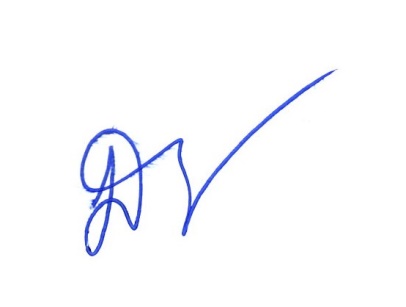              Ответственный исполнитель                                                  Коновалов О.И.             тел.моб. 8(029)339-36-47               04.08.21г.               04.08.21г.№     202ксНа №от№Наименование (Д*Ш*В)Кол-во1Шагоход «Следы»1240*320*650мм.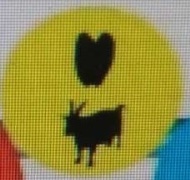 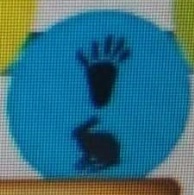 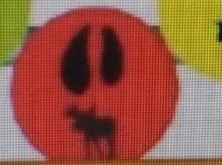 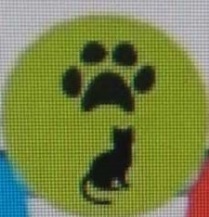 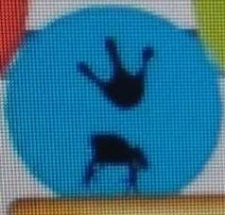 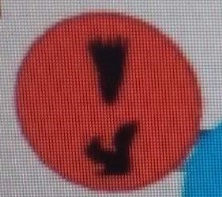 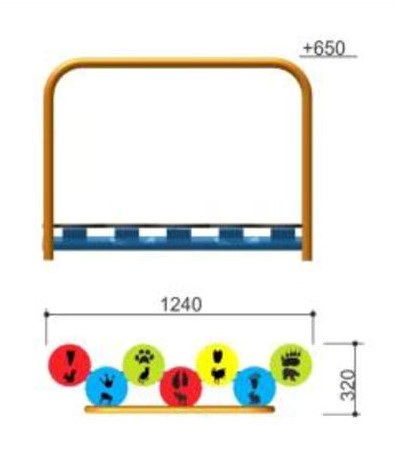 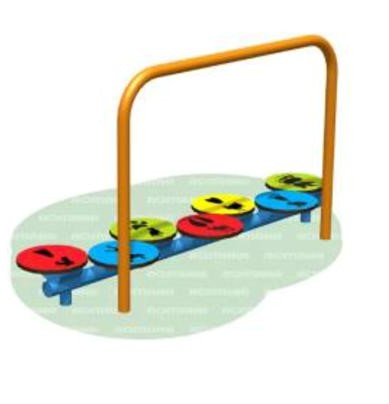 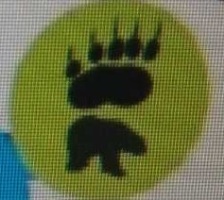 1 шт.2Карусель1620*1620*450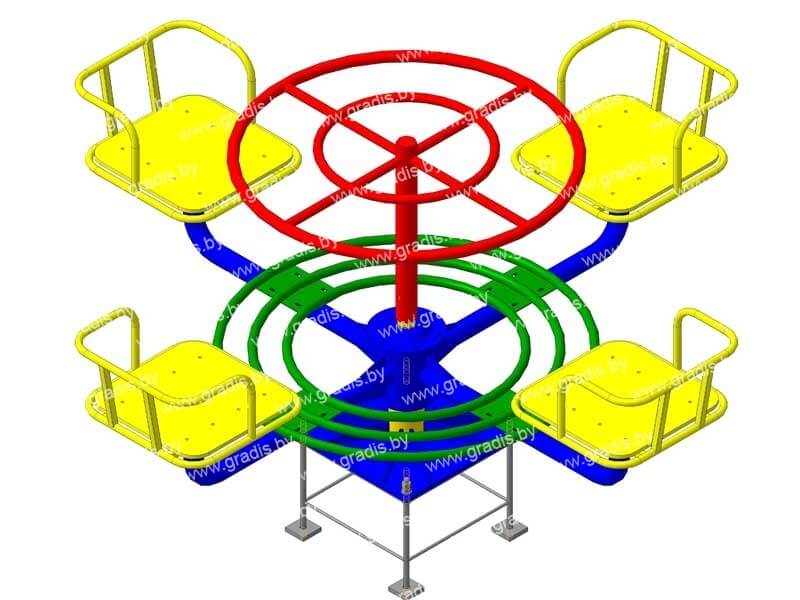 1 шт.3Качалка-балансир2200*1000*800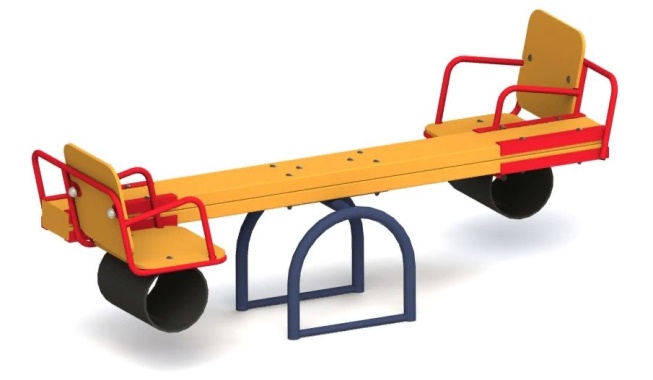 1 шт.4Песочный дворик «Лужайка» для ДСОВ3200*2850*1800.  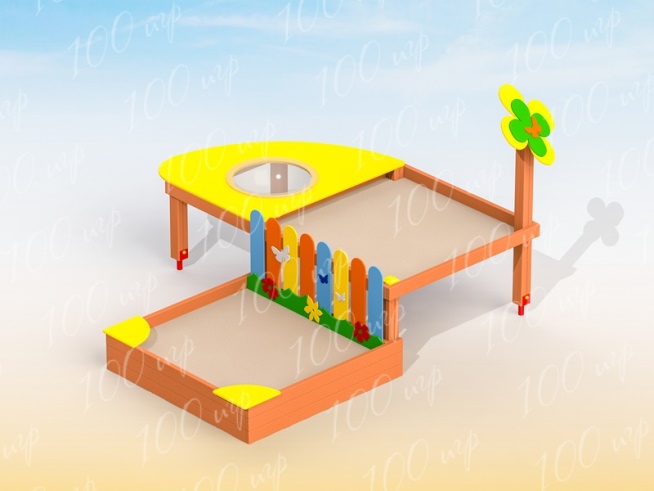 1 шт.5Качели для ДСОВ 2500*2390*2520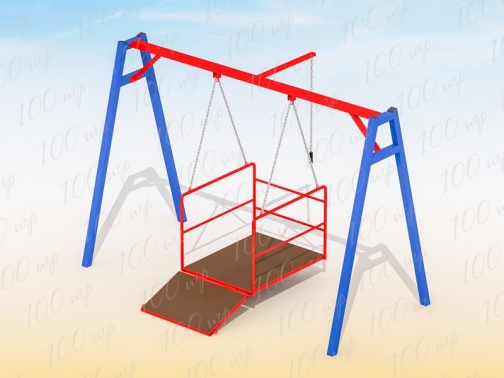 1 шт.6Навес «Велосипедная линия»Ширина 2100мм. Глубина 2000мм.Высота 2100мм. – 2400мм.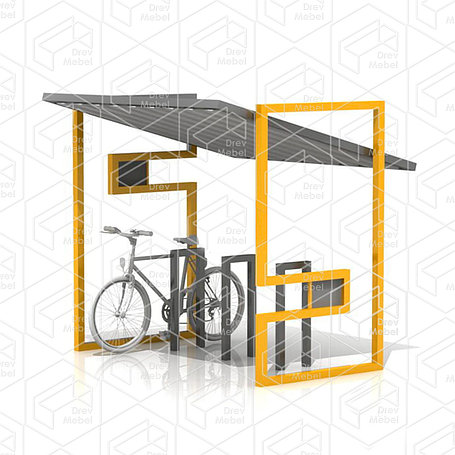 1 шт.7Стол со скамьями с рисунком «Шахматы»1500*1575*750мм.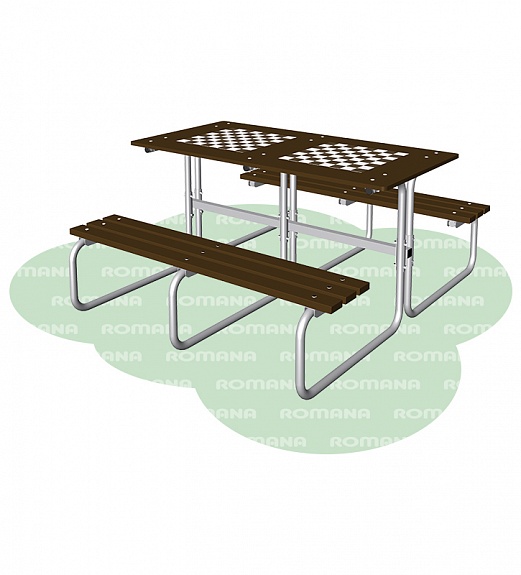 1 шт.8Спортивный комплекс3150*6450*1900мм.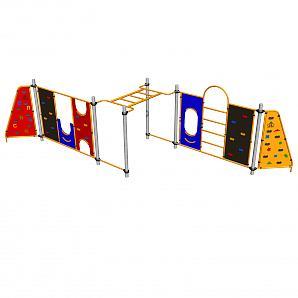 1 шт.9Качели двойные смешаные2800*1300*2200мм.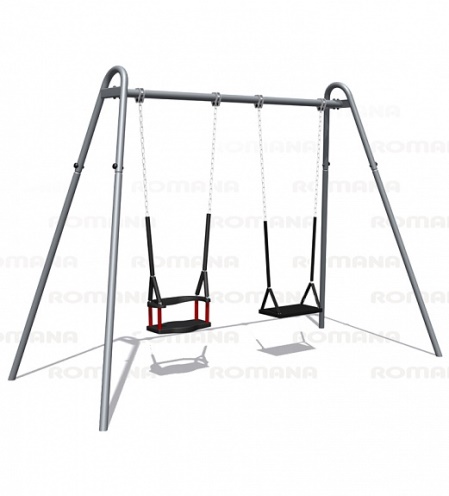 1 шт.10Игровой комплекс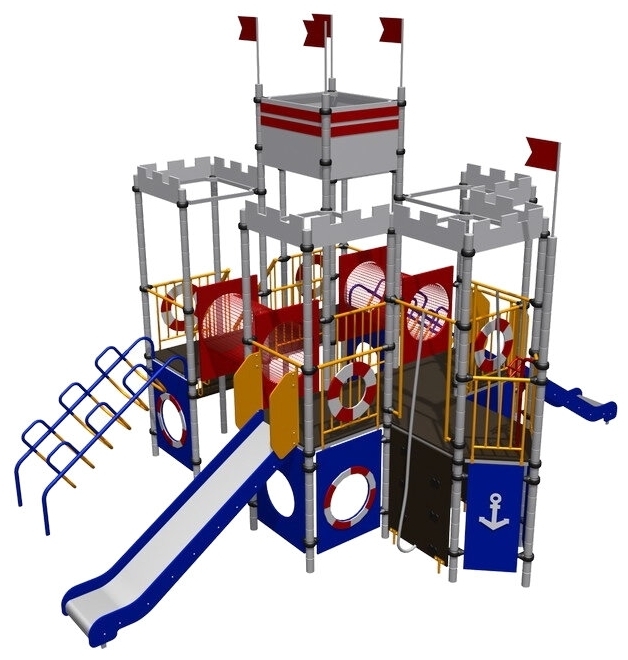 6650*5200*4300мм.1 шт.11Шагоход «Буквы»1240*320*650мм.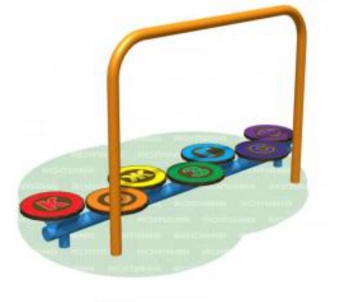 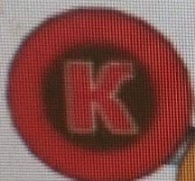 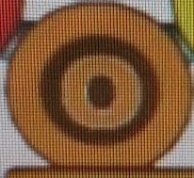 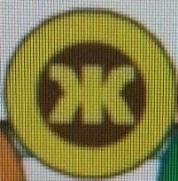 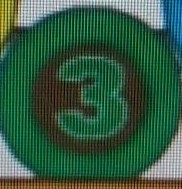 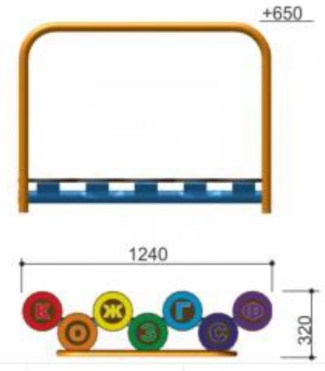 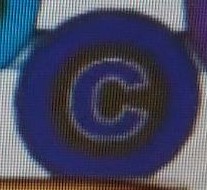 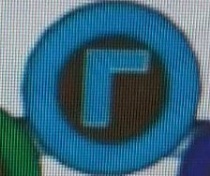 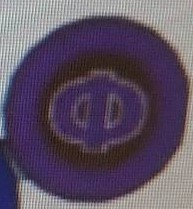 1 шт.12Беседка 6-ти гранная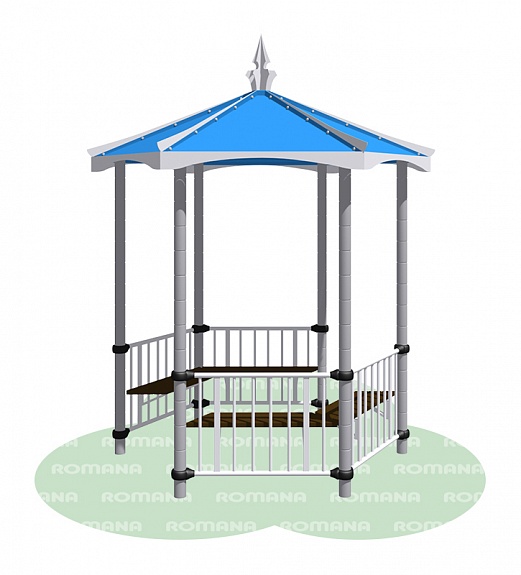 2140*2410*30001 шт.Предлагаемое оборудование должно быть таким же, либо аналогичным с соблюдением основных конструктивных элементов и с тем же функциональным  назначением, допускаются незначительные отклонения по размерам. Цветовое решение может отличаться.Обеспечить сохранность лакокрасочного покрытия (упаковка бумагой, пленкой) при погрузке/выгрузке и транспортировке изделий. В случае поставки оборудования в разобранном виде – сборка на объекте Покупателя силами и за счет Поставщика (без монтажа). Предлагаемое оборудование должно быть таким же, либо аналогичным с соблюдением основных конструктивных элементов и с тем же функциональным  назначением, допускаются незначительные отклонения по размерам. Цветовое решение может отличаться.Обеспечить сохранность лакокрасочного покрытия (упаковка бумагой, пленкой) при погрузке/выгрузке и транспортировке изделий. В случае поставки оборудования в разобранном виде – сборка на объекте Покупателя силами и за счет Поставщика (без монтажа). Предлагаемое оборудование должно быть таким же, либо аналогичным с соблюдением основных конструктивных элементов и с тем же функциональным  назначением, допускаются незначительные отклонения по размерам. Цветовое решение может отличаться.Обеспечить сохранность лакокрасочного покрытия (упаковка бумагой, пленкой) при погрузке/выгрузке и транспортировке изделий. В случае поставки оборудования в разобранном виде – сборка на объекте Покупателя силами и за счет Поставщика (без монтажа). 